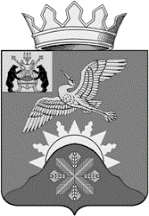 Российская ФедерацияНовгородская   область Администрация   Батецкого МУНИЦИПАЛЬНОГО РАЙОНА КОМИТЕТ ОБРАЗОВАНИЯ  приказот 31.08.2017                                                                                                  № 177    п. БатецкийОб организации проведения школьного и муниципальных этапов всероссийской олимпиадышкольников по общеобразо-вательным предметамв 2017-2018 учебном годуВ соответствии с Порядком проведения всероссийской олимпиады школьников, утвержденным приказом Минобрнауки России от 18 ноября 2013 г. N 1252 (ред. от 17.11.2016) (далее – Порядок проведения Олимпиады) ПРИКАЗЫВАЮ:Организовать проведение школьного и муниципального этаповвсероссийской олимпиады школьников (далее – Олимпиада) по следующим образовательным предметам: биология, география, информатика и ИКТ, история, литература, математика, немецкий язык, ОБЖ, обществознание, право, русский язык, технология, физика, физическая культура, химия, экология, экономика, искусство (МХК). Назначить координатором проведения школьного и муниципального этапов проведения (далее этапов) олимпиады Гаврилову О. А., заместителя комитета образования Администрации Батецкого муниципального района;Гавриловой О. А., муниципальному координатору этапов олимпиады:Обеспечить хранение олимпиадных заданий по каждому общеобразовательному предмету для этапов олимпиады и защиту конфиденциальной информации.Назначить ответственным за доставку заданий Олимпиады  и защиту конфиденциальной информации при доставке Дмитриева Андрея Владимировича, водителя МКУ «Транспортно-хозяйственной предприятие».Утвердить график проведения школьного этапа Олимпиады в 2017-2018 учебном году (приложение №1);Утвердить прилагаемый состав организационного комитета этапов олимпиады и муниципальных предметно-методических комиссий, и жюри Олимпиады (приложение №2);Утвердить задания Олимпиады по всем общеобразовательным предметам и критерии их оценки, а также требований к проведению школьного этапа Олимпиады с учётом методических рекомендаций центральных предметно-методических комиссий.Утвердить требования к организации и проведению этапов олимпиады с учётом методических рекомендаций, подготовленных центральными предметно-методическими комиссиями олимпиады (Приложение 3).Директорам общеобразовательных организаций:обеспечить в срок до 07.09.2017 сбор заявлений родителей(законных представителей) обучающихся, выразивших желание участвовать в Олимпиаде, подтверждающих ознакомление родителей (законных представителей) обучающихся с Порядком проведения Олимпиады и согласие на публикацию олимпиадной работы своего несовершеннолетнего ребенка, в том числе в информационно-телекоммуникационной сети «Интернет», и предоставление в срок до 12.09.2017 данных материалов в комитет образования Администрации Батецкого муниципального районаОпределить время начала школьного этапа Олимпиады по всем общеобразовательным предметам – 9.00; определить местом проведения школьного этапа Олимпиады ту общеобразовательную организацию, в которой учится участник Олимпиады.Определять победителями и призерами не более 45 процентов отобщего числа участников школьного и муниципального этапов Олимпиады по каждому общеобразовательному предмету, при условии, что они набрали не менее 50% от общего количества возможных баллов, при этом число победителей школьного и муниципального этапов Олимпиады не должно превышать 10 процентов от общего числа участников соответствующего этапа Олимпиады по каждому общеобразовательному предмету. 9.4. Представить в комитет образования отчёт о проведении школьного этапа олимпиады в срок до 20 октября 2017 года (Приложение 4).9.5. Рассмотреть возможность назначения стимулирующих выплат членам муниципальных предметно-методических комиссий, жюри по каждому общеобразовательному предмету. Возложить ответственность за информирование участников образовательных отношений о ходе подготовки и проведения Олимпиады, в том числе путем публикации материалов на сайтах ОО, на директоров общеобразовательных организаций.Контроль исполнения приказа возложить на заместителя комитета образования администрации муниципального района О.А. Гаврилову.Председатель комитета                                                                   Л. Б. ФёдороваПриложение 1к приказу комитета образованияот 31.08.2017 № 177График проведения школьного этапа всероссийской олимпиады школьников в 2017-2018 учебном году Приложение 2к приказу комитета образованияот 31.08.2017 № 177Состав организационного комитета  школьного и муниципального этапов олимпиадыПредседатель:         Гаврилова Ольга Анатольевна, заместитель председателя комитета образования Администрации Батецкого муниципального района.Члены комиссии:Аникеева С. А., методист комитета образованияВладимирова Т. В., директор МАОУ «Средняя школа п. Батецкий»Лукина И. В., директор МАОУ «Средняя школа д. Мойка»Левицкая Е. М., начальник методического отдела комитета образования Иванова Л. В. директор МАОУ «Основная школа д. Новое Овсино им. Героя Советского Союза Георгия Туруханова Степанова Т. Е., директор МАОУ «Основная школа д. ГородняСостав муниципальных предметно-методических комиссийи жюри олимпиадыМатематика, Физика, Информатика и ИКТПредседатель: Логунова Лариса Владимировна, руководитель районного методического объединения учителей математики, физики и информатики и ИКТ, учитель МАОУ «Средняя школа п. Батецкий».Члены комиссии:Владимирова Т. В., учитель математики МАОУ «Средняя школа п.Батецкий».2. Малиновская Л. Г., учитель математики и физики МАОУ «Основная школа  д. Новое Овсино»3. Никитин А. В., учитель информатики МАОУ «Средняя школа п. Батецкий»Биология, Химия, ГеографияПредседатель: Семёнова Елена Петровна, руководитель районного методического объединения учителей биологии, химии, географии, учитель МАОУ «Основная школа д. Новое Овсино»;Члены комиссии:Авдеева Т. Ю., учитель географии МАОУ «Средняя школа п. Батецкий»;Спиридонова С. В., учитель химии МАОУ «Средняя школа п. Батецкий»;Степанова Л. П., учитель биологии, географии, химии филиала МАОУ        «Средняя школа д. Мойка»;Эдеева Ш. М., учитель биологии, химии МАОУ «Средняя школа д. Мойка»Технология, ЭкономикаПредседатель: Иванова Л. В., руководитель районного методического объединения учителей технологии и изобразительного искусства, учитель МАОУ «Основная школа д. Новое Овсино»Члены комиссии:Архипова О. Н., учитель технологии, экономики МАОУ «Средняя школа п.Батецкий»;Гук Е. Я.  учитель технологии МАОУ «Средняя школа д. Мойка»;Парфеева Ю. В., учитель технологии МАОУ «Основная школа д. Городня»;История, Обществознание, Право Председатель: Степанова Т. Е.   учитель истории МАОУ «Средняя школа д. Мойка»;Члены комиссии:Шнайдер О. В., учитель обществознания МАОУ «Средняя школа п. Батецкий;Иванова Л. В. , учитель истории МАОУ «Основная школа д. Н. Овсино»Русский язык, Литература, Мировая художественная культураПредседатель: Кривушина Юлия Леонидовна, руководитель районного методического объединения учителей русского языка и литературы учитель МАОУ Средняя школа п. Батецкий»Члены комиссии:Гребнева Е. В., учитель русского языка и литературы МАОУ «Средняя школа      п. Батецкий»;Лукина И. В., учитель русского языка и литературы МАОУ «Средняя школа д. Мойка»;Иванова Н. В. учитель русского языка и литературы МАОУ «Основная школа д. Новое Овсино»; Немецкий языкПредседатель: Степанова Галина Юрьевна, учитель немецкого языка МАОУ «Средняя школа п. Батецкий»;Члены комиссии:Лепкина А.И., учитель немецкого языка МАОУ «Средняя школа п. Батецкий».Толпышева Людмила Николаевна, учитель немецкого языка филиала МАОУ «Средняя школа д. Мойка» ОБЖ, Физическая культураПредседатель: Григорьева Татьяна Дмитриевна, руководитель методического объединения основ безопасности жизнедеятельности и физической культуры, учитель МАОУ «Основная школа д. Новое Овсино»Члены комиссии:Павлова Н. В., учитель физической культуры МАОУ «Основная школа д.Городня» Владимирова Г. П., учитель физической культура МАОУ «Средняя школа д. Мойка»Архипова Ольга Николаевна, учитель ОБЖ МАОУ «Средняя школа п. Батецкий»______________________________________________________Приложение 3к приказу комитета образованияот 31.08.2017 № 177                                 Требования к проведению школьного этапа всероссийской олимпиады школьников в 2017/2018 учебном году по общеобразовательным предметамОБЩИЕ ПОЛОЖЕНИЯДля каждого участника олимпиады должно быть предоставлено отдельноеРабочее место, оборудованное в соответствии с требованиями к проведению соответствующего этапа олимпиады по каждому общеобразовательному предмету. Все рабочие места участников олимпиады должны обеспечивать участникам олимпиады равные условия и соответствовать действующим на момент проведения олимпиады санитарно-эпидемиологическим правилам и нормам. Участники могут взять в аудиторию только ручку (синего или черного цвета), прохладительные напитки в прозрачной упаковке, шоколад. Все остальное должно быть сложено в специально отведенном для вещего места. В аудиторию не разрешается брать справочные материалы, средства сотовой связи, фото- и видео аппаратуруПеред непосредственным проведением школьного этапа олимпиадыорганизатор олимпиады проводит краткий инструктаж участников о правилах участия в олимпиаде, а так же инструктаж по технике безопасности: предупреждает о том, что участники олимпиады должны следовать указаниям представителей организатора олимпиады, не вправе общаться друг с другом, свободно перемещаться по аудитории. Во время выполнения заданий участник может выходить из аудитории только всопровождении дежурного, при этом его работа остается в аудитории. Время ухода и возвращения учащегося должно быть записано на оборотной стороне листа ответов.В случае если участником будут допущены нарушения, организаторы олимпиадывправе удалить данного участника олимпиады из аудитории, составив акт об удалении участника олимпиады. Участники олимпиады, которые были удалены, лишаются права дальнейшего участия в олимпиаде по данному общеобразовательному предмету в текущем году. Участникам олимпиады сообщается о праве подачи апелляции.В аудиторию не разрешается брать справочные материалы, средства сотовой связи, фото- и видео аппаратуру. Для нормальной работы участников в помещениях необходимо обеспечивать комфортные условия: тишину, чистоту, свежий воздух, достаточную освещенность рабочих мест.На доске  указывается время начала и время окончания Олимпиады (без учёта времени затраченного на инструктаж). Организаторы олимпиады напоминают участникам о времени, оставшемся до окончания тура за 15 минут и за 5 минут.Каждый участник получает комплект заданий и лист (матрицу) ответов.  Участникам Олимпиады предоставляется черновик (1 лист формата А4). Работы участников перед передачей председателю жюри следует зашифровать..Жюри  олимпиады: принимает для оценивания закодированные (обезличенные) олимпиадные работы участников олимпиады; оценивает выполненные олимпиадные задания в соответствии с утверждёнными критериями и методиками оценивания выполненных олимпиадных заданий; проводит разбор олимпиадных заданий; осуществляет очно по запросу участника олимпиады показ выполненных им олимпиадных заданий; представляет результаты олимпиады её участникам; рассматривает очно апелляции участников олимпиады с использованием аудио- и видео-фиксации;определяет победителей и призёров олимпиады на основании рейтинга по каждомуобщеобразовательному предмету и в соответствии с квотой, установленной организатором олимпиады; представляет организатору олимпиады результатыолимпиады (протоколы) для их утверждения; составляет и представляет организатору соответствующего этапа олимпиады аналитический отчёт о результатах выполнения олимпиадных заданий по каждому общеобразовательному предмету.2. Порядок проведения апелляции по результатам проверки заданий Апелляция проводится в случаях несогласия участника олимпиады с Результатами оценивания его олимпиадной работы или нарушения процедуры проведения олимпиады. Время и место проведения апелляции устанавливается Оргкомитетом Олимпиады.Порядок проведения апелляции доводится до сведения участниковОлимпиады и сопровождающих их лиц до начала туров Олимпиады.Для проведения апелляции Оргкомитет олимпиады создает апелляционную комиссию из членов Жюри (не менее двух человек).Участнику Олимпиады, подавшему апелляцию, предоставляется возможность убедиться в том, что его работа проверена и оценена в соответствии с установленными требованиями.Апелляция участника олимпиады рассматривается в день показа работ. Для проведения апелляции участник олимпиады подает письменное заявление на имя председателя жюри.На рассмотрении апелляции имеют право присутствовать участник олимпиады, подавший заявление и в качестве наблюдателя (без права голоса) его сопровождающее лицо. Указанные лица должны иметь при себе документы, удостоверяющие их личность.По результатам рассмотрения апелляции о нарушении процедуры Олимпиады  апелляционная комиссия выносит одно из следующих решений:– апелляцию отклонить;– апелляцию удовлетворить.По результатам рассмотрения апелляции о несогласии с оценкой жюри выполненного олимпиадного задания апелляционная комиссия принимает одно из решений:– апелляцию отклонить и сохранить выставленные баллы;- апелляцию удовлетворить и изменить оценку в ____ баллов на _____ баллов.Система оценивания олимпиадных заданий не может быть предметомапелляции и пересмотру не подлежит.Решения апелляционной комиссии принимаются простым большинствомголосов от списочного состава комиссии. В случае равенства голосов председатель комиссии имеет право решающего голоса.Решения апелляционной комиссии являются окончательными и пересмотру не подлежат.Работа апелляционной комиссии оформляется протоколами, которые подписываются председателем и всеми членами комиссии.Протоколы проведения апелляции передаются председателю жюри длявнесения соответствующих изменений в отчетную документацию.Официальным объявлением итогов Олимпиады считается вывешенная на всеобщее обозрение в месте проведения Олимпиады итоговая таблица результатов выполнения олимпиадных заданий, заверенная подписями председателя и членов жюри и печатью организационного комитета.Окончательные итоги Олимпиады утверждаются Оргкомитетом с учетом результатов работы апелляционной комиссии.На апелляции повторно проверяется только текст решения задачи. Устные пояснения апеллирующего не оцениваются.БиологияШкольный этап Олимпиады по биологии проводится в один тур – теоретический. Длительность составляет 2 астрономических часа.Перечень материально-технического обеспечения школьногоэтапов олимпиады школьников по биологииДля проведения олимпиады необходимы: аудитории (школьные классы), в которых можно было бы разместитьожидаемое количество участников. Для каждой параллели готовиться отдельная аудитория(класс).Для работы жюри необходимо подготовить помещение, оснащенное техническимисредствами и канцелярскими принадлежностями: компьютер, принтер, копир, 4-5 пачекбумаги, ручки (красные из расчета на каждого члена жюри + 20% сверху), карандашипростые (из расчета на каждого члена жюри + 20% сверху), ножницы, степлер и скрепки кнему (10 упаковок), антистеплер, клеящий карандаш, широкий скотч. Для своевременногоинформирования участников оргкомитету необходимо предусмотреть организацию работы ИНТЕРНЕТ-сайта.ГеографияШкольный этап Олимпиады состоит из двух туров:теоретического и тестового (оба – в письменной форме). В дополнение к этим турам по возможности рекомендуется провести общешкольный мультимедийный конкурс знатоков географии (в устной форме).На выполнение заданий теоретического тура школьного этапа Олимпиады отводится до 2 академических (1,5 астрономических) часа.В задания теоретического (письменного) тура школьного этапа Олимпиады включены 4 задачи. При необходимости всех участников Олимпиады следует обеспечить копиями. контурных карт и одинаковыми комплектами атласов.На выполнение заданий тестового (письменного) тура Олимпиады  отведён 1 академический час (0,45 астрономического часа).Всего в задания тестового (письменного) тура Олимпиады включено 25 вопросов.После подведения итогов теоретического и тестового туров школьного Этапа Олимпиады с целью выявления наиболее эрудированных победителей ипризеров школьного этапа и отбора кандидатов для участия в муниципальном этапеОлимпиады рекомендуется провести общешкольный мультимедийный конкурс знатоков географии (в устной форме). В нем могут участвовать победители и/или призеры от всех классов.Конкурс знатоков географии проводится в форме интеллектуального конкурса - игры. Победа в конкурсе знатоков дает возможность поощрить интересующихся географией школьников и, одновременно, подготовить их к аналогичным конкурсам, проводящимся в рамках последующих этапов Всероссийской олимпиады по географии.Оптимальное количество участников конкурса знатоков географии – от 20 до 30 человек (по несколько участников от каждой параллели).В конкурс знатоков географии школьного этапа Олимпиады  включается 12–15 заданий различной тематики и уровня сложности, поскольку конкурс проводится по принципу «с выбыванием», вплоть до соревнования в финале двух претендующих на звание победителя. Продолжительность конкурса знатоков географии Олимпиады – 1 академический час (45 минут).Задания конкурса знатоков географии озвучивает ведущий (учитель),они дублируются и/или дополняются видеорядом (презентацией в PowerPoint) на экране. Для ответов участникам конкурса раздаются пронумерованные листы бумаги (из расчёта по одному на каждый вопрос конкурса для каждого участника).Материально-техническое обеспечение школьного этапа ОлимпиадыМатериально-техническое обеспечение школьного этапа Олимпиады включает:помещения (классы, кабинеты), в которых участники при выполнении заданиймогли бы сидеть по одному за партой;помещение для проверки работ;оргтехнику (компьютер, принтер, копир) и бумагу для распечатки заданий;листы для ответа;комплекты одинаковых атласов или географических карт для выполнениязаданий (если это необходимо).Письменные принадлежности, а также (при необходимости) линейки, транспортиры, непрограммируемые калькуляторы участники приносят с собой.Конкурс знатоков географии (дополнительный элемент программы школьного этапаОлимпиады) рекомендуется проводить в школьном актовом зале. Для его проведения требуются компьютер с подключенным к нему проектором, экран, при необходимости –звукоусиливающая аппаратура.ИнформатикаОрганизатор школьного этапа должен обеспечить участие в этом этапе любого школьника 5 – 9 класса, который изъявил добровольное желание в нем участвовать. Квоты на участие в школьном этапе Олимпиады не устанавливаются.Поскольку итоги школьного этапа подводятся по классам, а для учащихся различных классов предлагаются комплекты задач с разным уровнем сложности, то каждый участник 5 – 8 класса вправе для себя выбрать более высокий класс, за который он будет выступать. Указать класс, за который будет выступать участник школьного этапа, необходимо при регистрации участников, которая проходит перед началом соревнований.Основанием изменения класса, за который будет выступать участник, является его личное заявление, где указывается класс, за который он будет выступать.Школьный этап проводится в один компьютерный тур. Длительность тура должна составлять от трех до пяти астрономических часов с учетом возрастной группы учащихся.По усмотрению организаторов и жюри школьного этапа перед началом основного тура для всех участников может быть организован пробный тур, основное назначение которого – знакомство участников с компьютерной техникой и установленным на рабочих местах программным обеспечением, а также с Памяткой участника, которая подготавливается жюри перед началом соревнований. Пробный тур из рекомендательного должен стать обязательным, если во время проведения соревнований участники должны использовать в процессе решения задач специализированные программные среды или программные системы, позволяющие осуществлять проверку решений участников в автоматическом режиме.Комплекты задач для 5-6, 7-8 и 9 классов разные. Количество задач в каждом комплекте должно быть не менее трех и определяется муниципальной предметно-методической комиссией по информатике.Организация рабочих мест За организацию рабочих мест участников школьного этапа, включая оснащение компьютерной техникой и установку необходимого программного обеспечения, несет ответственность организатор этого этапа Олимпиады. Рабочее место каждого участника школьного этапа Олимпиады должно быть оснащено персональным компьютером без подключения его к сети Интернет. Минимальные характеристики персонального компьютера должны быть не хуже следующих: процессор с частотой 1ГГц, объем оперативной памяти 256 Мбайт, объем жесткого диска 20 Гбайт. Для обеспечения равных условий для всех участников используемые во время соревнований компьютеры должны иметь одинаковые или близкие технические характеристики.Все компьютеры участников школьного этапа и компьютеры, которые будут использоваться жюри при проверке решений задач, должны быть объединены в локальную компьютерную сеть. Выход в Интернет для участников Олимпиады во время очных туров должен быть заблокирован. В случае использования во время проведения тура интернет- системы автоматической проверки решений участников, возможен выход в Интернет, но тогда должен быть открыт доступ только к сайту проведения соревнований.О составе языков и сред программирования для школьного этапа олимпиады все участники этого этапа должны быть оповещены заранее. Не допустимо, когда эту информацию участники Олимпиады узнают непосредственно перед туром.Порядок проведения школьного этапа Перед началом соревнований все участники должны пройти регистрацию и получить идентификационный номер, который будет использоваться при проверке их решений олимпиадных задач.Каждый участник школьного этапа должен получить доступ к текстам задач только в момент начала тура.Перед началом тура рекомендуется вместе с текстами задач раздать всем участникам специально подготовленную жюри школьного этапа памятку, содержащуюправила поведения во время тура и инструкцию по работе со специализированной программной средой проведения соревнований, если она используется.Во время тура участникам Олимпиады запрещается пользоваться Интернетом, любыми электронными устройствами, в том числе личными компьютерами, калькуляторами, электронными записными книжками, средствами связи (пейджерами, мобильными телефонами и т.п.), электронными носителями информации (дискетами, CD- и DVD- дисками, модулями флэш-памяти и т.п.), а также учебной литературой и заготовленнымиличными записями. Во время всего тура каждый участник должен иметь возможность задать вопросы членам жюри по условиям задач и получить на них ответы. Вопросы должны задаваться в форме, установленной соответствующей муниципальной предметно-методической комиссией по информатике.При использовании во время проведения тура специализированной программной системы, позволяющей осуществлять проверку решений задач в автоматическом режиме, участникам разрешается сдавать свои решения на проверку во время туров. Вход в систему проверки осуществляется по индивидуальному логину и паролю, которые участники получают перед началом тура. Результаты проверки по возможности незамедлительно посылаются с сервера соревнований на компьютер участника. Участники могут несколько раз посылать свои решения одной и той же задачи на проверку. До начала тура участник школьного этапа должен быть проинформирован жюри, каким образом будет осуществляться проверка решений задач во время тура. Во время тура организаторы и жюри школьного этапа обеспечивают соблюдение участниками правил поведения, доведенных до их сведения перед началом тура в виде памятки участника. Участникам разрешается общаться во время тура только с представителями оргкомитета и жюри, а также с дежурными преподавателями, находящимися в месте размещения участников.Для обеспечения работоспособности во время тура компьютерной техники и программного обеспечения оргкомитетом школьного этапа должна быть сформирована техническая группа. В случае возникновения во время тура не по вине участника сбоев в работе компьютера или используемого программного обеспечения по решению жюри время, затраченное на восстановление работоспособности компьютера, может быть компенсировано.По истечении времени тура участникам школьного этапа запрещается выполнять любые действия на компьютере.После окончания тура до сведения каждого участника должны быть доведены результаты оценивания представленных им на проверку решений олимпиадных задач. Эти результаты являются предварительными и знакомство с ними осуществляется в индивидуальном порядке.Обязательным мероприятием школьного этапа Олимпиады по информатике является проведение со всеми желающими разбора задач, предложенных на турах. Разбор задач должен предшествовать процессу подачи и рассмотрения апелляций, чтобы помочь участникам понять допущенные ими ошибки. В случае нарушения участником школьного этапа Олимпиады установленных правил поведения во время тура жюри имеет право дисквалифицировать этого участника.Окончательное решение по этому вопросу принимает оргкомитет школьного этапа Олимпиады.Порядок подведения итогов школьного этапаКаждая задача оценивается от 100 баллов, максимальное количество баллов до 1100. Победители и призеры школьного этапа Олимпиады определяются по результатам решения участниками всех олимпиадных задач. Итоговый результат каждого участника формируется как сумма полученных этим участником баллов за решение каждой задачи.Победители и призеры школьного этапа Олимпиады определяются отдельно по классам.После завершения процесса проверки членами жюри всех решений участников информация о полученных оценках доводится до сведения каждого участника. Поскольку окончательные итоги могут быть подведены только после рассмотрения всех апелляций, то эти итоговые результаты являются предварительными и объявляются каждому участнику персонально. Недопустимо вывешивание каких-либо списков с результатами всех участников для всеобщего обозрения до принятия жюри окончательного решения.Окончательные результаты проверки решений всех участников фиксируются в итоговых таблицах. Каждая такая таблица представляет собой ранжированный список участников соответствующего класса, расположенных по мере убывания набранных ими баллов. Участники с одинаковыми баллами располагаются в алфавитном порядке. На основании этих таблиц жюри принимает решение о победителях и призерах школьного этапа Олимпиады по каждому классу.Участники, выступавшие на школьном этапе за более высокий класс, чем тот, в котором они обучаются, помещаются в итоговую таблицу того класса, за который они выступали.Окончательные итоги подводятся на последнем заседании жюри школьного этапа после завершения процесса рассмотрения всех поданных участниками апелляций.Документом, фиксирующим итоговые результаты, является протокол жюри, подписанный его председателем, а также всеми членами жюри, присутствовавшими на этом заседании.ИсторияУчастниками школьного этапа Олимпиады могут быть школьники 6-9 класса.Школьный этап Олимпиады может проводиться в один или в два тура, в соответствии со сложившимися традициями.На выполнение заданий школьного этапа Олимпиады рекомендуется отвести до 1 академического часа для 5-6 классов, до 1 астрономического часа для 7-8 классов, до 2-3 астрономических часов для 9 классов.Школьный этап Олимпиады проводится по заданиям, разработанным предметно-методической комиссией муниципального этапа Олимпиады с учетом методических рекомендаций центральных предметно-методических комиссий Олимпиады.Задания школьного этапа должны быть распечатаны для каждого участника Олимпиады. Использовать для ответа школьные атласы и любые другие справочные пособия не допускается. Для выполнения заданий, предполагающих написание сочинения, Олимпиады каждому участнику выдаются листы для ответов.Перед началом школьного этапа ответственные за аудитории педагоги напоминают участникам основные положения регламента (о продолжительности тура, о форме, в которой разрешено задавать вопросы, порядке оформления отчётов о проделанной работе, и т.д.).Участникам Олимпиады запрещено: использовать для записи решений авторучки с красными или зелеными чернилами; обращаться с вопросами к кому-либо, кроме дежурных и членов оргкомитета; проносить в классы тетради, справочную литературу, учебники, атласы, любые электронные устройства, служащие для передачи, получения или накопления информации (кроме непрограммируемых калькуляторов и выключенных мобильных телефонов).После раздачи заданий участники школьного этапа Олимпиады могут задать дежурному учителю вопросы по условиям заданий. Ответы на содержательные вопросы озвучиваются членами жюри для всех участников данной параллели. На некорректные вопросы или вопросы, свидетельствующие о том, что участник невнимательно прочитал условие, должен следовать ответ «без комментариев».Участники Олимпиады обязаны по истечении времени, отведенного на первый тур школьного этапа Олимпиады, сдать листы для ответа. Участники могут сдать работудосрочно, после чего они должны покинуть класс.Материально-техническое обеспечение школьного этапа Олимпиады включает:помещения (классы, кабинеты), в которых участники при выполнении заданий могли бы сидеть по одному за партой; помещение для проверки работ;оргтехнику (компьютер, принтер, копир) и бумагу для распечатки заданий; листы для ответа;письменные принадлежности, а также (при необходимости) линейки, транспортиры,непрограммируемые калькуляторы участники приносят с собой.Проверка работПроводить шифровку задач школьного этапа Олимпиады не обязательно. Жюри олимпиады оценивает записи, приведенные в чистовике. Черновики не проверяются.Правильный ответ, приведенный без обоснования (если обоснование предусмотрено в заданиях) или полученный из неправильных рассуждений, не учитывается. Если задание выполнено не полностью, то элементы его решения оцениваются в соответствии с критериями оценок по данной задаче. Критерии оценивания разрабатываются авторами задач.Все пометки в работе участника члены жюри делают только красными чернилами.Баллы за промежуточные выкладки ставятся около соответствующих мест в работе (это исключает пропуск отдельных пунктов из критериев оценок). Итоговая оценка за задачуставится у номера задания. Кроме того, член жюри заносит ее в таблицу на первой странице работы и ставит свою подпись под оценкой. Итоговый результат каждого участника подсчитывается как сумма полученных этим участником баллов за выполнение каждого задания.Баллы, полученные участниками Олимпиады за выполненные задания, заносятся витоговую таблицу, которая вывешивается на всеобщее обозрение в заранее отведённомместе после их подписания председателем жюри.Разбор заданий проводится сразу после окончания школьного этапа Олимпиады членами жюри. Разбор заданий конкурса знатоков истории школьного этапа Олимпиады не производится.Основная цель разбора – объяснить участникам Олимпиады основные идеи решения каждого из предложенных заданий на турах, возможные способы выполнения заданий, а также продемонстрировать их применение на конкретном задании. В процессе разбора заданий участники олимпиады должны получить всю необходимую информацию по принципам оценки правильности сданных на проверку жюри ответов.ЛитератураВ школьном этапе Олимпиады по литературе принимают участие учащиеся 5-9 классов, желающие участвовать в Олимпиаде.Состав Жюри формируется из учителей русского языка и литературы, представителей администрации данного образовательного учреждения. Школьный этап Олимпиады по литературе проходит в один день. Для проведения школьного этапа Олимпиады по литературе целесообразно определить неучебный день.  При проведении школьного этапа олимпиады рекомендуется выделить несколько аудиторий для участников олимпиады от каждой параллели для создания свободных условий работы участников – один человек за партой; обеспечить школьников комплектом заданий, писчебумажными принадлежностями (тетрадями, ручками), ознакомить учащихся со временем выполнения заданий.Участники пишут творческую работу до 4х астрономических часов.Наличие в аудитории дополнительного материала (текстов художественной литературы, словарей разных видов, учебно-методической литературы, средств мобильной связи, компьютера и т.д.) исключается. В случае нарушения этих условий учащийся удаляется с олимпиады.Для осуществления контроля над проведением школьного этапа олимпиады по литературе рекомендуется пригласить учителей неспециалистов в области литературного образования.По истечении времени выполнения заданий работы школьников собираются и сдаются Жюри.Система оценивания отдельных заданий и работы в целомВсе олимпиадные задания выполняются письменно. Работы предварительно шифруются. Оценка выставляется в баллах. Итоговые результаты объявляются после окончания олимпиады.Работы пишутся в прозаической форме, грамотность не оценивается, но учитывается, объем работ не регламентируется. Если участник использовал черновик, он сдает его вместе с работой. Черновик может быть учтен при оценке работы в пользу участника. Объем работы не влияет на оценку выполнения задания. 	При оценке работы учитываются:глубина постижения произведения (темы, жанра, сюжета, героя, композиции__стиля, направления, художественной идеи, образа повествователязнание фактического материала из истории и теории литературы и умениеиспользовать его умение определять авторскую позицию, а также выражать свои мысли и чувства –композиционная стройность, язык и стиль работы участника Олимпиады(логичность, ясность изложения, речевая грамотность) .МатематикаКлассы, для которых проводится школьный этап Олимпиады: 4-9.Продолжительность олимпиады (Рекомендуемое время проведения олимпиады:для 4-6 классов – до 90 минут, для 7-8 классов – до 135 минут, для 9 классов – до 180 минут).Порядок формирования жюри Олимпиады (из ведущих учителей школы, возможно приглашение представителей других школ, методистов муниципальных органов управления образования). 	Требования к проверке работ:Олимпиада не является контрольной работой и недопустимо снижение оценок по задачам за неаккуратно записанные решения, исправления в работе. В то же время обязательным является снижение оценок за математические, особенно логические ошибки;объективность и непринятие к учету школьных оценок по математике (возможны случаи, когда потенциально, с точки зрения математических способностей, более способный учащийся хуже успевает на уроках математики).Требования к порядку проведения Олимпиады:задания каждой возрастной параллели составляются в одном варианте, поэтому участники должны сидеть по одному за столом (партой);участники выполняют задания на стандартных двойных листах в клетку, либо в ученических тетрадях в клетку;во время туров участникам запрещается пользоваться справочной литературой, электронными вычислительными средствами или средствами связи;задания Олимпиады записываются перед ее началом на доску, либо тиражируются в количестве, соответствующем количеству участников Олимпиады.ОбществознаниеФорма и порядок проведения  Участниками школьного этапа олимпиады по обществознанию могут быть на добровольной основе все учащиеся 8-9 классов образовательного учреждения. Квоты на участие в школьном этапе Олимпиады не устанавливаются.  Требования к проведению школьного этапа олимпиады разрабатываются предметно-методическими комиссиями муниципального этапа Олимпиады с учетом методических рекомендаций центральных предметно-методических комиссий Олимпиады и утверждаются оргкомитетом школьного этапа Олимпиады. Рекомендуемое время выполнения: до 60 мин. для 8 классов; до 1 час. 20 мин. для 9 классов.Материально-техническое обеспечение Задания каждой возрастной параллели составляются в одном варианте, поэтомуучастники должны сидеть по одному за столом (партой).Для каждого участника этапа необходимо подготовить распечатанный комплект заданий (для школьного этапа допускается запись заданий на доске или их отображение на экране).Для выполнения заданий учащиеся обеспечиваются проштампованными школьными тетрадными листами или листами А4 в количестве, которое определит предметно-методическая комиссия, формировавшая олимпиадные задания этапа. Участники этапов должны быть обеспечены листами для черновиков. Участники должны иметь собственные авторучки с синими или фиолетовыми чернилами. Оргкомитету рекомендуется иметь для участников запасные авторучки того же цвета. Оргкомитет, жюри, предметно-методическая комиссия этапа должны быть обеспечены необходимыми для выполнения их функций канцелярскими принадлежностями и оргтехникой.Основы безопасности жизнедеятельности1.Организация проведения школьного этапа Олимпиады по ОБЖВ школьном этапе Олимпиады   могут принимать участие обучающиеся 5-9 классов, желающие участвовать в Олимпиаде. Квоты на участие в школьном этапе Олимпиады не устанавливаются.Время выполнения: теоретический тур - до 90 минут, практический тур  -  до 90 мину).Форма проведения школьного этапа ОлимпиадыОпыт проведения предметных олимпиад показывает, что наиболее эффективными являются такие формы проведения конкурсных мероприятий Олимпиады, которые позволяют оценить качество теоретической подготовки, уровень подготовленности участников к осуществлению практической деятельности по всем дидактическим линиям, составляющим содержание общего образования по учебному предмету. Такими формами проведения конкурсных мероприятий школьного и муниципального этапа Олимпиады по ОБЖ являются:теоретический тур (письменные задания по различным темам школьного курса), цель которого можно сформулировать как определение уровня   теоретической подготовки участников олимпиады;практический (полевой) тур, проводимый в специальных помещениях или наместности и состоящий из практических заданий, цель которого – определение уровняподготовленности участников олимпиады к осуществлению практической деятельности в сфере предметной области ОБЖ, а также выявления умений работать на местности, и их способностей применять на практике полученные знания и навыки.Материально-техническое обеспечение Для проведения всех мероприятий школьного   этапа Олимпиады необходима соответствующая материальная база, подготовкой которой занимается технический персонал.Теоретический тур необходимо проводить в помещениях, обеспечивающих комфортные условия для участников Олимпиады: тишина, чистота, свежий воздух, достаточная освещенность рабочих мест, температура 20-22 0С, влажность 40-60%. В качестве помещений для первого теоретического тура целесообразно использовать школьные кабинеты, обстановка которых привычна участникам и настраивает их на работу.Расчет числа аудиторий определяется числом участников и посадочных мест в аудиториях. Лучше всего подходят учебные аудитории способные вместить не менее 25-30 учащихся. Каждому участнику должен быть предоставлен отдельный стол или парта.Участники разных возрастных групп должны выполнять задания конкурса в разныхаудиториях.  Практический тур   рекомендуется проводить на заранее спланированном организаторами Олимпиады участке местности, а если климатические и погодные условий не позволяют, его целесообразно провести в специализированных помещениях: кабинетах ОБЖ, на базе медпункта, спортивных залах и др. Расчет числа таких помещений определяется числом участников. Кроме того, в них должны находиться статисты (не менее 2 человек), выступающие в роли пострадавших и дежурные (2 человека).Для проведения практического тура в каждом помещении, где выполняются олимпиадные задания по оказанию первой медицинской помощи организаторам необходимопредусмотреть следующее оборудование: робот-тренажер «Гоша», робот «Гаврюша», кровоостанавливающий жгут, транспортная шина, косынка, перевязочный материал, носилки, гипотермический пакет, таблетки анальгина, бутылка с водой. При отсутствии указанных тренажеров     допускается применение других манекенов и тренажеров.При выполнении олимпиадных заданий по выживанию в условиях природной среды,где предполагается индивидуальное преодоление участниками препятствий в экстремальной ситуации, все участники должны иметь брезентовые рукавицы, спортивную обувь без металлических шипов, каску, компас, часы.При выполнении олимпиадных заданий по действиям в чрезвычайных ситуациях природного и техногенного характера организаторам необходимо предусмотреть: гражданские противогазы марок ГП-5, ГП-7 или их модификации; защитные костюмы ОЗК; шашки для задымления местности.Олимпиадные задания по основам военной службы выполняются только старшеклассниками, учащимися 10-11 классов. Для их выполнения организаторам необходимо предусмотреть: муляжи гранаты Ф-1, учебные автоматы Калашникова (АКМ, АК-74) для проведения конкурса по их неполной разборке и сборке, магазин и патроны для его снаряжения, пневматические винтовки и пули к ним для выполнения стрельбы, мишени,электронный тир (при необходимости), погоны офицерского, сержантского и рядового состава, нарукавные знаки, эмблемы видов, родов войск и служб Вооруженных Сил Российской Федерации и др.Приведенный перечень средств оснащения для проведения практического тура школьного этапа Олимпиады может быть изменен в зависимости от места его проведения и содержания олимпиадных заданий.Все участники практического тура должны иметь: допуск, заверенный медицинским работником; спортивную   форму одежды в соответствии с погодными условиями. При выполнении практических заданий участниками, где это необходимо, организуется судейская страховка.Среди участников соревнований осуществляется постоянный контроль за состоянием здоровья и предупреждение травматизма. В месте проведения практического тура предусматриваются (в случае необходимости) мероприятия по оказанию медицинской помощи, транспортировке пострадавших в лечебные учреждения. Медицинские работники, обслуживающие практический тур, должны быть обеспечены ясно видимыми отличительными знаками.Признать целесообразным общую максимальную оценку по итогам выполнения заданий школьного этапа определить не более 250 баллов (теоретический тур не более 150 баллов, практический тур не более 100 баллов).Например, если оценивать выполнение каждого теоретического вопроса максимальной оценкой не более 5 баллов, а каждого тестового задания не более 2 баллов, общий балл по теоретическому туру составит не более 150 баллов.Оценивая выполнение каждого практического задания по оказанию первой медицинской помощи максимальной оценкой не более 10 баллов; каждого практического задания по выживанию в условиях природной среды максимальной оценкой не более 5 баллов; каждого практического задания по действиям в чрезвычайных ситуациях природного и техногенного характера максимальной оценкой не более 5 баллов; каждого практического задания по основам военной службы максимальной оценкой не более 5 баллов, по лучим общий балл по практическому туру – 90 баллов.ПравоФорма и порядок проведения школьного этапа всероссийской олимпиады школьников по правуУчастниками школьного этапа Олимпиады по праву могут быть на добровольной основе все учащиеся 9 классов образовательного учреждения. Квоты на участие в школьном этапе Олимпиады не устанавливаются.Материально-техническое обеспечение проведения школьного этапа всероссийской олимпиады школьников по правуДля каждого участника этапа необходимо подготовить распечатанный комплектзаданий.Для выполнения заданий учащиеся обеспечиваются проштампованными школьными тетрадными листами или листами А4.Участники этапов должны быть обеспечены листами для черновиков.Участники должны иметь собственные авторучками с синими или фиолетовыми чернилами. Оргкомитет, жюри, предметно-методическая комиссия этапа должны быть обеспечены необходимыми для выполнения их функций канцелярскими принадлежностями и оргтехникой.Проверка и система оценивания олимпиадных заданийРекомендуемое время выполнения олимпиады: до 1 часа (астрономический) для 9 классов.При оценивании олимпиадных работ рекомендуется каждую из них проверять двум членам комиссии с последующим подключением дополнительного члена жюри (председателя) при значительном расхождении оценок тех, кто первоначально проверил работу.Русский языкШкольный этап Всероссийской олимпиады школьников по русскому языку проходит в  один (письменный) тур, в виде   ответов на конкретно поставленные вопросы или решений определенных лингвистических задач языка в рамках школьной программы отдельно для участников 4- 9-х классов.  Для проведения школьного этапа Олимпиады по русскому языку целесообразно определить неучебный день. Процедура вскрытия пакетов с заданиями должна быть зарегистрирована в виде Протокола, подписанного председателем Оргкомитета и председателем жюри школьного или муниципального этапа Олимпиады по русскому языкуПри проведении школьного этапоа Олимпиады рекомендуется выделить несколько классных помещений для участников Олимпиады от каждой параллели для создания свободных условий работы участников – один человек за партой. Каждый участник должен быть обеспечен комплектом заданий и канцелярскими принадлежностями (бумагой, ручкой). Все участники должны быть ознакомлены с временем выполнения заданий (рекомендуемое время: до 4 академических часов).Рекомендуемое время начала олимпиады – 10:00 по местному времени.Наличие в классном помещении и использование текстов художественной литературы, словарей, учебно-методической литературы, средств мобильной связи, электронных книг, фотоаппаратов, компьютеров и т.д. исключается. В случае нарушения этого условия учащийся удаляется с Олимпиады.Для организации и контроля над проведением этапа Олимпиады по русскому языку рекомендуется привлечь учителей-несловесников.Материально-техническое обеспечение Для проведения школьного и муниципального этапов Олимпиады по русскому языку требуется здание школьного типа с классами по 20-30 столов; достаточное количество экземпляров заданий, чистая бумага для черновиков, авторучки, скрепки или степлер. Для составления рейтинга участников Олимпиады желательно использовать компьютер (ноутбук) с программой MS Excel или её аналогом. Технология Всероссийская олимпиада школьников по технологии включает тестирование учащихся (время выполнения - до 60 минут), выполнение ими практических работ (время выполнения 0 до 120 минут).Для проведения школьного этапа Олимпиады организатором данного этапа Олимпиады создаются оргкомитет и жюри.В школьном этапе Олимпиады по каждому общеобразовательному предмету принимают участие обучающиеся 5-9 классов образовательных организаций.Олимпиаду можно проводить как во время уроков, например, провести «Олимпиадную неделю», так и во внеурочное время. Если желающих принять участие в Олимпиаде больше, чем позволяет материальное оснащение кабинета, можно разделить учащихся по группам и проводить Олимпиаду в разное время. Необходимо учитывать контингент учащихся, уровень их подготовки, учебно-материальную базу мастерских, профиль школы, региональные особенности при разработке плана проведения школьного этапа Олимпиады.Победителей и призеров школьного этапа Олимпиады необходимо определять в каждой параллели с 5 по 9 класс. Победитель определяется на основании результатов выполнения теоретических и практических заданий, а если проводится конкурс проектов, то по суммарному результату. Победителей Олимпиады необходимо отметить грамотами и призами. Результаты Олимпиады необходимо доводить до сведения всех учащихся. Система оценивания результатов Для удобства подсчета результатов теоретического конкурса за каждый правильно выполнений тест участник конкурса получается один балл. Если тест выполнен неправильно или только частично -  ноль баллов. Не следует ставить оценку в полбалла за тест, выполненный наполовину. Формулировка свободных ответов на контрольные вопросы и задания не обязательно должна точно совпадать с ответом, прилагаемым к заданию. Здесь правильность ответа должна оцениваться по общему смыслу и по ключевым словам.За выполнение   практических работ максимально число баллов за практические задания – 40. При механической деревообработке за отклонение на  и при механической металлообработке за отклонение на  снимается 1 балл. При ручной деревообработке за ошибку более  габаритных размеров снимается 1 балл, при ручной металлообработке за ошибку более  габаритных размеров снимается 1 балл. При плохом качестве выполнения соединений снимается 1 балл. Оценивается соответствие размеров по заданию и качество работы. Правильное выполнение каждого пункта заданий по электротехнике оценивается в 5-10 баллов. Техническое обеспечение ОлимпиадыВ качестве аудиторий для теоретического конкурса целесообразно использовать школьные кабинеты, обстановка которых привычна участникам и настраивает их на работу. Расчет числа кабинетов определяется числом участников и посадочных мест в кабинете. Каждому участнику должен быть предоставлен отдельный стол или парта. Участники разных возрастных групп должны выполнять задания конкурса в разных аудиториях. В помещении должны быть дежурные (2 человека). Если тестирования проводятся одновременно в нескольких аудиториях, то количество дежурных соответственно возрастает. Около аудиторий также должны быть дежурные. Для решения задач целесообразно каждому участнику иметь калькулятор. Пользоваться сотовыми телефонами запрещено.  Физика 	В Олимпиаде принимают участие обучающиеся с 7 по 9 класс.Школьный этап Олимпиады по физике проводятся в один тур индивидуальных состязаний участников. Отчёт о проделанной работе участники сдают в письменной форме.Дополнительный устный опрос не допускается.На школьном этапе Олимпиады обучающимся с 7 по 9 класс предлагается решить задачи, на выполнение которых отводится до 2 астрономических часов.Участникам олимпиады запрещено использование для записи решений ручки с красными или зелеными чернилами. Во время туров участникам олимпиады запрещено пользоваться какими-либо средствами связи.Члены жюри раздают условия участникам олимпиады и записывают на доске время начала и окончания тура в данной аудитории.Через 15 минут после начала тура участники олимпиады могут задавать вопросы по условиям задач (в письменной форме). В этой связи у дежурных по аудитории должны быть в наличии листы бумаги для вопросов. Ответы на содержательные вопросы озвучиваются членами жюри для всех участников данной параллели. На некорректные вопросы или вопросы, свидетельствующие о том, что участник невнимательно прочитал условие, следует ответ «без комментариев». Жюри прекращает принимать вопросы по условию задач за 30 минут до окончания тура.Участник олимпиады обязан до истечения отведенного на тур времени сдать свою работу (тетради и дополнительные листы). Дежурный по аудитории проверяет соответствие выданных и сданных листов. На все сданные дополнительные листы дежурным проставляется шифр участника.Также желательно прикрепить дополнительные листы к отчету ученика (например, степлером).Участник может сдать работу досрочно, после чего должен незамедлительно покинуть местопроведения тура.Процедура оценивания выполненных заданийПроводить шифровку задач школьной олимпиады не целесообразноЖюри олимпиады оценивает записи, приведенные в чистовике. Черновики не проверяются.Правильный ответ, приведенный без обоснования или полученный из неправильных рассуждений, не учитывается. Если задача решена не полностью, то этапы ее решения оцениваются в соответствии с критериями оценок по данной задаче. Проверка работ осуществляется Жюри олимпиады согласно стандартной методике оценивания решений:Все пометки в работе участника члены жюри делают только красными чернилами. Баллы за промежуточные выкладки ставятся около соответствующих мест в работе (это исключает пропуск отдельных пунктов из критериев оценок). Итоговая оценка за задачу ставится в конце решения.Кроме того, член жюри заносит ее в таблицу на первой странице работы и ставит свою подпись под оценкой.В случае неверного решения необходимо находить и отмечать ошибку, которая к нему привела.Это позволит точнее оценить правильную часть решения и сэкономит время.По каждому олимпиадному заданию члены жюри заполняют оценочные ведомости (листы).Баллы, полученные участниками олимпиады за выполненные задания, заносятся в итоговую таблицуПроцедура разбора заданийРазбор решений задач проводится сразу после окончания Олимпиады.Основная цель этой процедуры – объяснить участникам Олимпиады основные идеи решения каждого из предложенных заданий на турах, возможные способы выполнения заданий, а также продемонстрировать их применение на конкретном задании.В процессе проведения разбора заданий участники олимпиады должны получить всю необходимую информацию для самостоятельной оценки правильности сданных на проверку жюри решений, чтобы свести к минимуму вопросы к жюри по поводу объективности их оценки и, тем самым, уменьшить число необоснованных апелляций по результатам проверки решений всех участников.Физическая культураВ школьном этапе Олимпиады по физической культуре принимают участие учащиеся 5-9 классов образовательных учреждений. Теоретико-методический тур проводится во всех возрастных группах по тестовым вопросам. Юноши и девушки выполняют задание в разных сменах. Использование мобильных телефонов и других средств связи, а также общение между участниками во время выполнения задания не разрешается. Задания для каждой группы составлены в одном варианте, поэтому участники должны сидеть по одному за столом.Продолжительность теоретико-методического испытания определяет жюри данного этапа. Рекомендуемое время выполнения -   до 40 минут. По окончании указанного времени участники обязаны сдать бланки ответов членам жюри или дежурным педагогам. Бланки ответов впоследствии шифруются и проверяются членами жюри.Практический тур Олимпиады предусматривает выполнение заданий по следующим разделам:                гимнастика, спортивные игры, легкая атлетика.  Проводится в школьных спортивных залах.       	Все участники практического тура должны иметь допуск, заверенный медицинским работником, спортивную форму одежды.     	 Во время проведения практического тура необходимо обеспечить присутствие медицинского работника, который будет осуществлять контроль за состоянием здоровья участников олимпиады.   	Руководство проведением практического тура осуществляют представитель жюри и главный судья по данному виду спорта. Главный судья по виду спорта определяет состав судейской бригады, оценивающей выступления участников олимпиады.    	 Практические задания по игровым видам спорта выполняются на площадках с соответствующей разметкой. Вокруг площадки должна иметься зона безопасности шириной не менее 1 метра, полностью свободная от посторонних предметов. Акробатические упражнения выполняются на акробатической дорожке или дорожке из полужестких гимнастических матов не менее 12 метров в длину и 1,5 метра в ширину. Вокруг акробатической дорожки должна иметься зона безопасности шириной не менее 1 метра, полностью свободная от посторонних предметов.     	Раздел «Гимнастика» представлен основами акробатики. Испытания проводятся в виде выполнения участниками акробатической комбинации.     	Для проведения испытаний участники распределяются по сменам, в соответствии с личным стартовым номером. Все участники одной смены должны находиться в специально отведенном для них месте. Их поведение не должно мешать другим участникам. За указанное нарушение председатель судейского жюри имеет право наказать участника снижением оценки на 0,5 балла, а в случае повторного нарушения – отстранить от участия в испытаниях.     	Девушки могут быть одеты в купальники, комбинезоны или футболки с короткими брюками («лосинами»), юноши – в гимнастические майки, ширина лямок которых не превышает 4 см, трико, спортивные шорты с открытыми коленями. Майки не должны быть надеты поверх шорт или трико. Упражнение может выполняться в носках, чешках или босиком. Использование украшений не допускается. Нарушение требований к спортивной форме наказывается снижением 0,5 балла.    	 Перед началом выступлений участникам предоставляется разминка из расчета не более 30 секунд на одного участника. Перед началом испытаний должны быть названы фамилия, имя, класс и стартовый номер каждого участника. После вызова у участника есть 20 секунд, чтобы начать выполнение упражнения. Упражнение, выполненное без вызова, не оценивается.     	Оценка действий участника начинается с момента принятия исходного положения на акробатической дорожке и заканчивается фиксацией основной стойки после его окончания. Сигналом готовности участника к началу выступления служит поднятая вверх правая рука.     	Упражнение должно иметь четко выраженное начало и окончание. При нарушении данного требования производится снижение 0,3 балла. Упражнение должно выполняться слитно без неоправданных пауз по прямой линии со сменой направления. Фиксация статических элементов – 2 секунды. Продолжительность выполнения акробатического упражнения не должна превышать 1 минуты 20 секунд. При выполнении упражнения от 1 минуты 20 секунд до 1 минуты 30 секунд делается снижение 0,5 балла. Если упражнение выполняется более 1 минуты 30 сек, оно прекращается и оценивается только выполненная часть.     	При выполнении акробатической комбинации судьи оценивают качество выполнения упражнения в сравнении с идеально возможным вариантом исполнения, учитывая заранее оговоренные специальные требования к степени трудности и технике исполнения отдельных элементов. Ошибки исполнения могут быть мелкими, средними и грубыми. Выявление каждой из них приводит к снижению оценки элемента соответственно на 0,1, 0,2 или 0,3 балла.     	Качество выполнения комбинации оценивается в соответствии с регламентом и правилами судейства конкурсного испытания по разделу «Гимнастика». 	 Если участник не сумел выполнить какой-либо элемент (соединение) или заменил его другим, его оценка снижается на стоимость невыполненного элемента (соединения). Упражнение прекращается и не оценивается в случае неоправданной паузы более 5 секунд при его выполнении. При выведении сбавки за исполнение акробатического упражнения судьи суммируют сбавки, допущенные участником как при выполнении обязательных элементов и соединений, так и элементов повышенной трудности.    	Раздел «Спортивные игры» представлен такими видами спорта, как баскетбол (юноши и девушки), мини-футбол (юноши), волейбол (девушки).     	 Конкурсное задание заключается в выполнении упражнений в соответствии со спецификой футбола, баскетбола и волейбола. Для выполнения упражнения участнику предоставляется одна попытка.     	Участники должны быть одеты в спортивные трусы, футболку, заправленную в трусы, специальную обувь, предназначенную для спортивных залов. Использование украшений не допускается. При нарушении требований к спортивной форме участник может быть не допущен к испытаниям или наказан штрафом.     	Порядок выполнения задания определяется стартовым номером участника, полученным при жеребьевке. Перед началом испытания участникам предоставляется 3-минутная разминка.   	 Перед началом выполнения задания объявляется стартовый номер участника, после чего участник выходит на исходную позицию и называет свою фамилию, имя, класс.     	Сигналом готовности участника к началу выступления служит поднятая вверх правая рука. Свисток судьи служит сигналом для начала испытания. Начало упражнения до сигнала судьи является нарушением, за которое участник получает предупреждение. Повторное нарушение наказывается штрафом в соответствии с регламентом оценки выполнения задания.     	Участник, опоздавший к началу представления состава смены, отстраняется от участия в испытании.     	Раздел «Легкая атлетика». Конкурсное испытание заключается в преодолении следующих дистанций:    девочки 5 – 6 кл.: бег 60 м, 500 м;     девушки 7 - 8 кл.: бег 60 м, 500 м; девушки 9 кл.: бег 60 м, 500 м;              юноши 5 – 6 кл.: бег 60 м, 500 м;              юноши 7 - 8 кл.: бег 60 м, 500 или 1000 м; юноши 9 кл.: бег 100 м, 1000 м;                  	Фиксируется время преодоления дистанции.     	Участники должны быть одеты в легкоатлетические трусы, майки, заправленные в трусы или в легкоатлетические комбинезоны. Обувь должна защищать ноги и обеспечивать прочный контакт с поверхностью беговой дорожки.     	 Каждый участник получает 2 одинаковых номера, которые должны быть аккуратно прикреплены на груди и спине майки.    	 Состав забегов формируется секретариатом. Забеги на средние дистанции проводятся с общего старта. В забеге не должно быть более 12 участников.     	Для подготовки к старту участнику отводится не более 20 сек. Участник, не успевший подготовиться к старту, получает предупреждение (фальстарт). Повторное нарушение приводит к отстранению участника от испытания. В забеге может быть допущен лишь один фальстарт без дисквалификации участника. Любой участник, допустивший второй фальстарт в данном забеге, дисквалифицируется независимо оттого, кем был допущен первый фальстарт. Участник, опоздавший к представлению состава забега, отстраняется от участия в испытании.Комплексный зачет определяется по сумме баллов, набранных участниками в теоретическом туре и в каждом виде практического тура.      	Итоги школьного этапа олимпиады по физической культуре определяются раздельно среди юношей и девушек. Составление итоговых таблиц и определение победителей и призеров школьного этапа Олимпиады осуществляется по возрастным группам: 5-6, 7-8, 9 классы. Начисление баллов в конкурсных испытанияхХимияШкольный этап олимпиады проводится по четырем возрастным параллелям (8-9 классы).Длительность школьного тура составляет не более 4 (четырех) астрономических часов. В аудиторию категорически не разрешается брать бумагу, справочныематериалы, средства сотовой связи.Проведению школьного тура должен предшествовать инструктаж участников о правилах участия в олимпиаде. Участник может взять с собой в аудиторию письменные принадлежности, инженерный калькулятор, прохладительные напитки в прозрачной упаковке, шоколад. 	Задания каждого из комплектов составлены в одном варианте, поэтому участники должны сидеть по одному за столом (партой).Вместе с заданиями каждый участник получает необходимую справочную информацию для их выполнения (периодическую систему, таблицу растворимости.Во время выполнения задания участник может выходить из аудитории только в сопровождении дежурного. При этом работа в обязательном порядке остается в аудитории.На ее обложке делается пометка о времени ухода и прихода учащегося. Учащийся не может выйти из аудитории с заданием или работой.В помещениях, где проводятся олимпиада, должны быть дежурные из числа технического персонала (по 1 человеку на аудиторию). Около аудиторий также находятся дежурные. 	Процедура оценивания выполненных заданийОтветы участников на задания теоретических туров перед началом проверки шифруются представителями оргкомитета. Конфиденциальность данной информации является основным принципом проверки теоретического тура школьного этапа Олимпиады.Перед проверкой работ председатель жюри раздает членам жюри решения и систему оценивания, а также формирует рабочие группы для проверки.Оценка работ проводится рабочими группами из членов жюри в составе 2-3 человек. Каждая рабочая группа проверяет только одну задачу теоретического тура в работах всех участников.Выполнение задач экспериментального тура оценивается в ходе самого тура. В ходе итоговой беседы по результатам выполнения экспериментального тура рабочая группа из 2-3 членов жюри выставляет оценку каждому участнику.Для каждой возрастной параллели члены жюри заполняют оценочные ведомости (листы):Процедура разбора заданий и показа работОсновная цель разбора заданий – объяснить участникам Олимпиады основные идеирешения каждого из предложенных заданий на турах (конкурсах), возможные способывыполнения заданий, а также продемонстрировать их применение на конкретном задании.Разбор задач заложен в подробных решениях предлагаемых на олимпиаде задач. Основная цель показа работ – ознакомить участников с результатами выполнения их работ, снять возникающие вопросы.Разбор олимпиадных заданий и показ работ проводится после проверки и анализаолимпиадных заданий в отведенное программой проведения соответствующего этапа время.Разбор задач и показ работ может быть объединен.Показ работ проводится в спокойной и доброжелательной обстановке.В ходе разбора заданий представляются наиболее удачные варианты выполнения олимпиадных заданий, анализируются типичные ошибки, допущенные участниками Олимпиады.ЭкологияЖюри: учителя экологии (биологи, географии, химии и т.д.) школы.Участники: учащиеся 5-9-х классов школы.Продолжительность: до 2-х часов.На школьном этапе Олимпиада проходит в один теоретический тур. Соревнования тура проходят в аудиториях, оборудованных столами и стульями. В проведении тура участвуют представители оргкомитета, жюри, дежурные по аудиториям. Члены жюри наблюдают за выполнением правил работы над конкурсными заданиями и отвечают на вопросы участников, которые появляются в ходе соревнования.Дежурных по аудиториям назначают из числа учителей общеобразовательного учреждения, в котором проводится Олимпиада. Они сопровождают учащихся в аудитории; поддерживают в аудиториях порядок; по просьбе учащихся приглашают членов жюри для консультации; снабжают расходными материалами (ручки, бланки ответов); после окончания времени, отведенного для выполнения заданий, собирают листы ответов и передают их секретарю Олимпиады.Общая характеристика структуры заданий школьного этапа всероссийской олимпиады школьников по экологииНа школьном этапе Олимпиада проводится в один (теоретический) тур, включающий тестовые задачи, разработанные по учебникам и учебным пособиям по экологии для общеобразовательных учреждений.Система оценивания отдельных заданий и работы в целомТестовые задания, составляющие основу школьного тура Олимпиады, являются простыми тестами типа «1 из 4» (т.е. выбор одного правильного ответа из четырех возможных). Правильный ответ оценивается в один балл, неправильный - ноль баллов.Задания с обоснованием ответа могут включать задачи как с обоснованием одного (правильного) ответа, так и с обоснованием всех (как правильного, так и трех вариантов неправильных) ответов.____________________________                            Приложение 4к приказу комитета образованияот 31.08.2017 № 177ФОРМА ОТЧЕТА О ПРОВЕДЕНИИ ШКОЛЬНОГО ЭТАПАПолное наименование образовательного учрежденияОбщее количество учащихся в образовательном учрежденииКоличество учащихся по параллелям (5-е, 6-е, 7-е, 8-е, 9-е, 10-е, 11-е классы)*т.е. если один школьник участвовал в школьном этапе олимпиады по нескольким предметам, его следует считать один разДиректору школы от родителя учащегося (йся) _______ класса______________________________________(ФИО родителя)заявлениеЯ, __________________________________________________________________________,не возражаю против участия моего ребёнка (ФИО ребенка____________), ученика(цы)__________класса, во Всероссийской олимпиаде школьников по _____________________________________________________________________________________________________________________________________________________(перечислить предметы).С Порядком проведения Всероссийской олимпиады школьников в 2014-2015 году ознакомлен(а). Даю согласие на сбор, хранение, использование, распространение (передачу) и публикацию персональных данных своего несовершеннолетнего ребёнка, а также его олимпиадной работы на официальном сайте организатора олимпиады. «_______»  __________2017г._____________________№ПредметыСрокиСрокСрокп/ппроведенияокончанияпроведенияшкольногопроверкипоказа работэтапаработ и ихи апелляциидешифровки1.Искусство (МХК)12 сентября16 сентября18 сентября2.Экономика13 сентября18 сентября19 сентября3.Экология14 сентября19 сентября20 сентября4.Право15 сентября21 сентября22 сентября5.География19 сентября25 сентября26 сентября6.Немецкий язык20 сентября22 сентября25 сентября7.Технология21 сентября26 сентября27 сентября8.История26 сентября4 октября5 октября9.Обществознание27 сентября5 октября6 октября10.Литература28 сентября6 октября9 октября11.Математика3 октября10 октября11 октября12.Химия4 октября11 октября12 октября13.Информатика и ИКТ5 октября12 октября13 октября14.Физическая культура6 октября13 октября16 октября15.Физика10 октября17 октября18 октября16.Русский язык17 октября24 октября25 октября17.Биология18 октября25 октября26 октября18.ОБЖ19 октября26 октября27 октябряПрактические испытанияПрактические испытаниядо 30 участниковдо 30 участников1302303284285266267248249221022112012201318141815161616171418141912201221102210238248256266274284292302ПредметКоличество участников школьного этапа олимпиад в образовательном учрежденииКоличество участников школьного этапа олимпиад в образовательном учрежденииКоличество участников школьного этапа олимпиад в образовательном учрежденииКоличество участников школьного этапа олимпиад в образовательном учрежденииКоличество участников школьного этапа олимпиад в образовательном учрежденииКоличество участников школьного этапа олимпиад в образовательном учрежденииКоличество участников школьного этапа олимпиад в образовательном учрежденииКоличество учащихся, принявших участие в школьном этапе олимпиады по одному предмету* Общее количествоучастниковКол-во победителейКол-во призеровПредмет5 класс6 класс7 класс8 класс9 класс10 класс11 классКоличество учащихся, принявших участие в школьном этапе олимпиады по одному предмету* Общее количествоучастниковКол-во победителейКол-во призеровБиологияГеографияИнформатикаИсторияЛитератураМатематикаМХК Немецкий языкОбществознаниеОБЖ ПравоРусский языкТехнологияФизикаФизическая культураХимияЭкономика